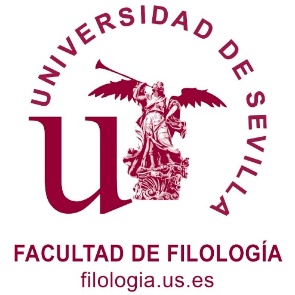 XLIV JORNADAS DE TEATRO CLÁSICO DE ALMAGROCOMPROMISO DE ASISTENCIAComo beneficiario de una de las becas, confirmo mi asistencia a las Jornadas y declaro estar de acuerdo con las obligaciones establecidas en la convocatoria:“Los beneficiarios se comprometerán a confirmar su asistencia a las Jornadas en el plazo que se establezca y que se hará público con la lista de admitidos. Una vez manifestado el compromiso, la no asistencia a las Jornadas por causas muy justificadas no será penalizada si se comunica a la Facultad con tiempo suficiente que permita que uno de los suplentes pueda asistir. En caso contrario supondrá el reintegro del importe de la inscripción y la incapacidad para concurrir a esta convocatoria en los 3 años venideros.Asimismo, los beneficiarios deberán entregar en la Administración de la Facultad una copia del certificado de asistencia a las Jornadas.”Nombre:Apellidos:Sevilla,        de                    de  2021Firma: